Supporting InformationPolydopamine nanoparticles attenuate retina ganglion cell degeneration and restore visual function in optic nerve injuryXiaotong Lou1, Yuanyuan Hu1, Jia Liu2*, Yin Zhao1*1 Department of Ophthalmology, Tongji Hospital, Tongji Medical College, Huazhong University of Science and Technology, Wuhan 430030, China.2 Research Center for Tissue Engineering and Regenerative Medicine, Union Hospital, Tongji Medical College, Huazhong University of Science and Technology, Wuhan, 430022, China.* Correspondence should be addressed to: Jia Liu (Email: jialiu1207@hust.edu.cn); Yin Zhao (Email: zhaoyin85@hust.edu.cn)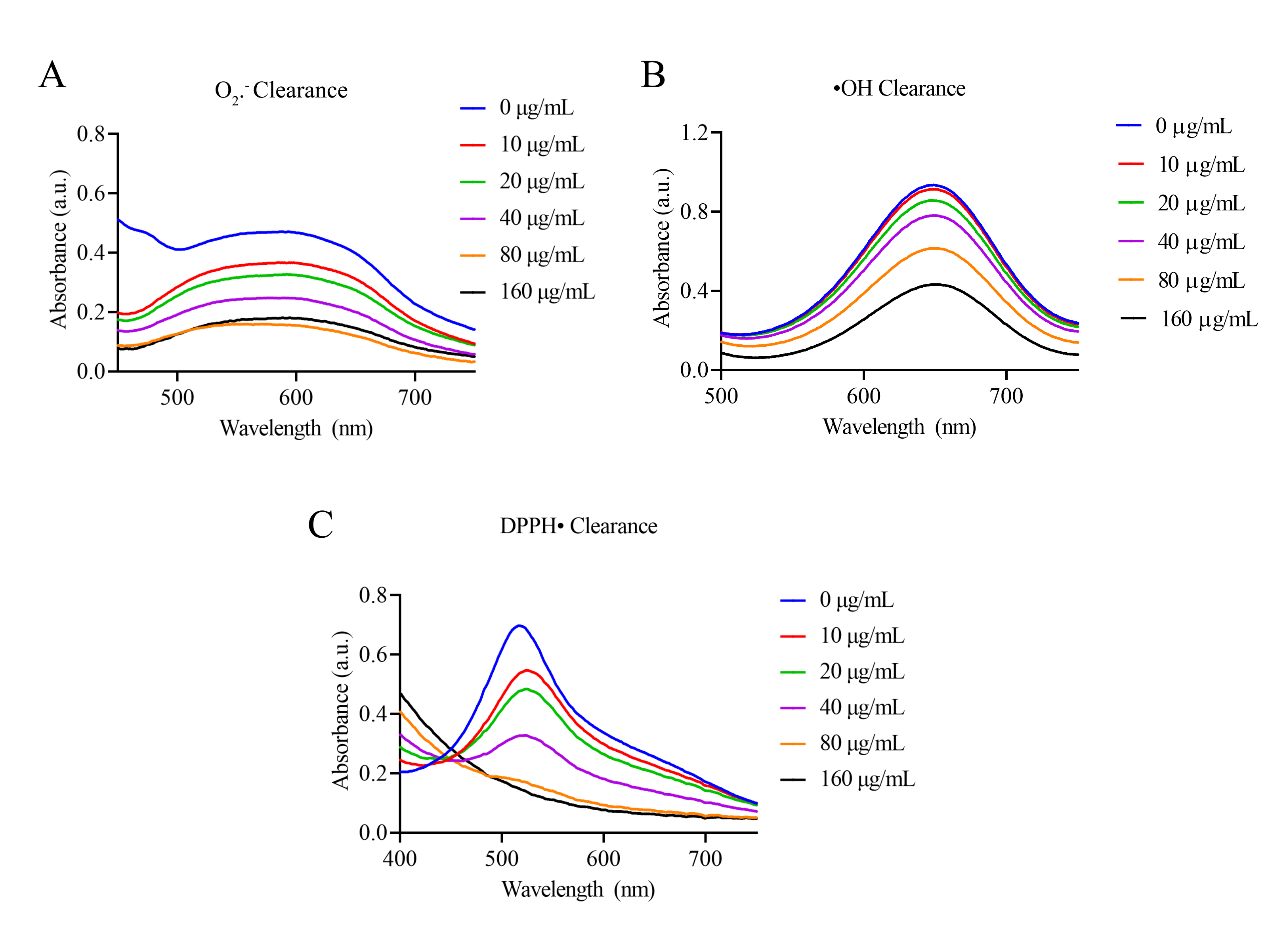 Fig. S1. Scavenging efficiencies of (A) superoxide anion (O2•−), (B) hydroxyl radicals (•OH), and (C) DPPH radical with different concentrations of PDA nanoparticles.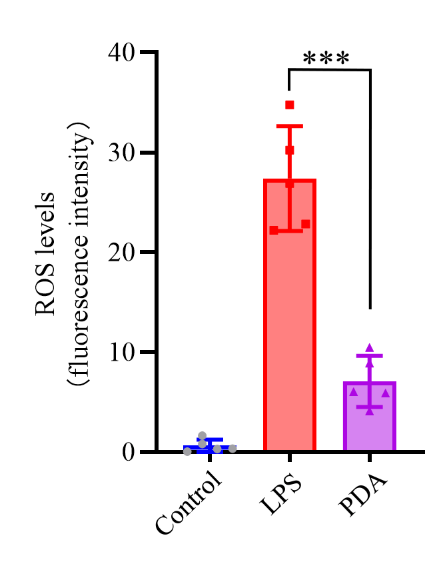 Fig. S2. Quantitative analysis (ANOVA) of ROS levels in Raw 264.7 treated with LPS (1 μg/mL) and PDA (200 μg/mL) for 12h. ***P < 0.001. n = 5. Data are presented as the mean ± SD.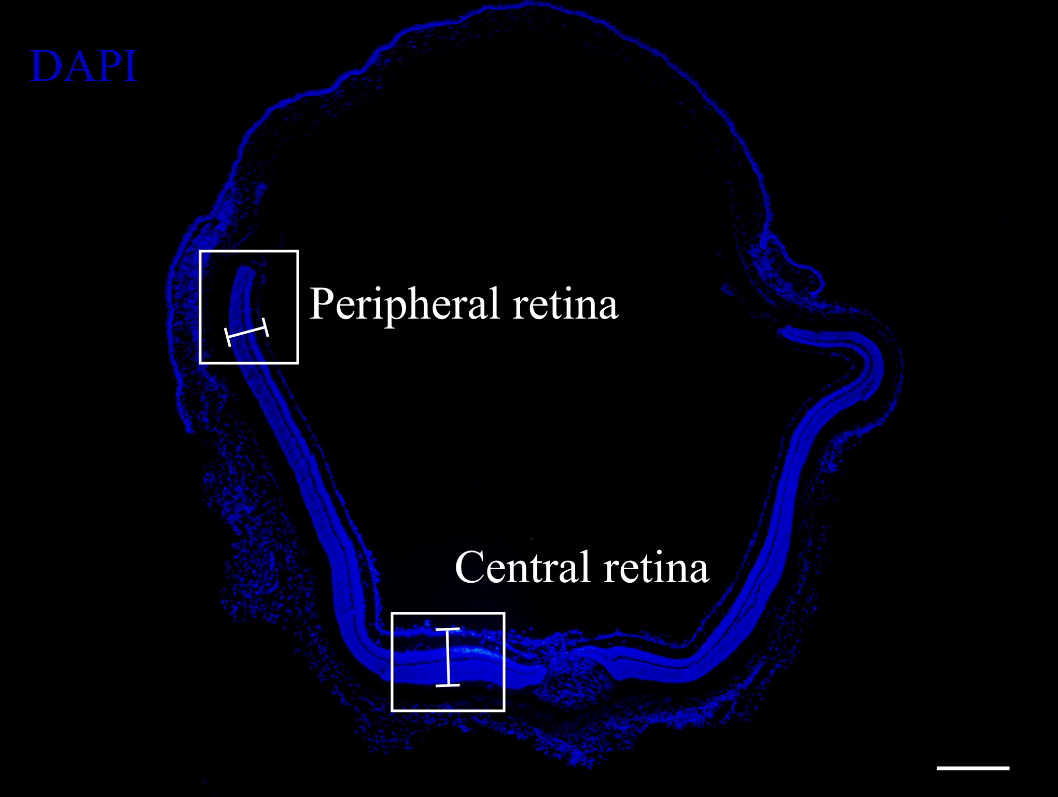 Fig. S3. DAPI staining of the retinal cross section, dashed lines indicate the region for analysis of central and peripheral retinal thickness. Bar = 200 μm.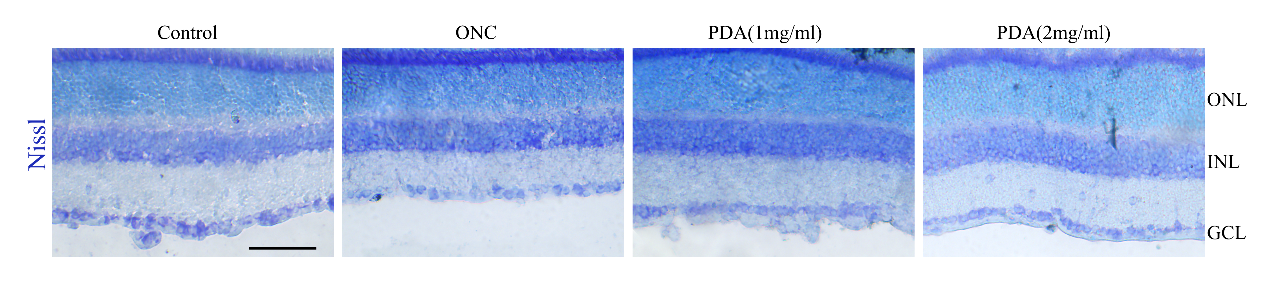 Fig. S4. Representative images of nissl stained retinal sections in mice treated with PDA. Bar = 50 μm. 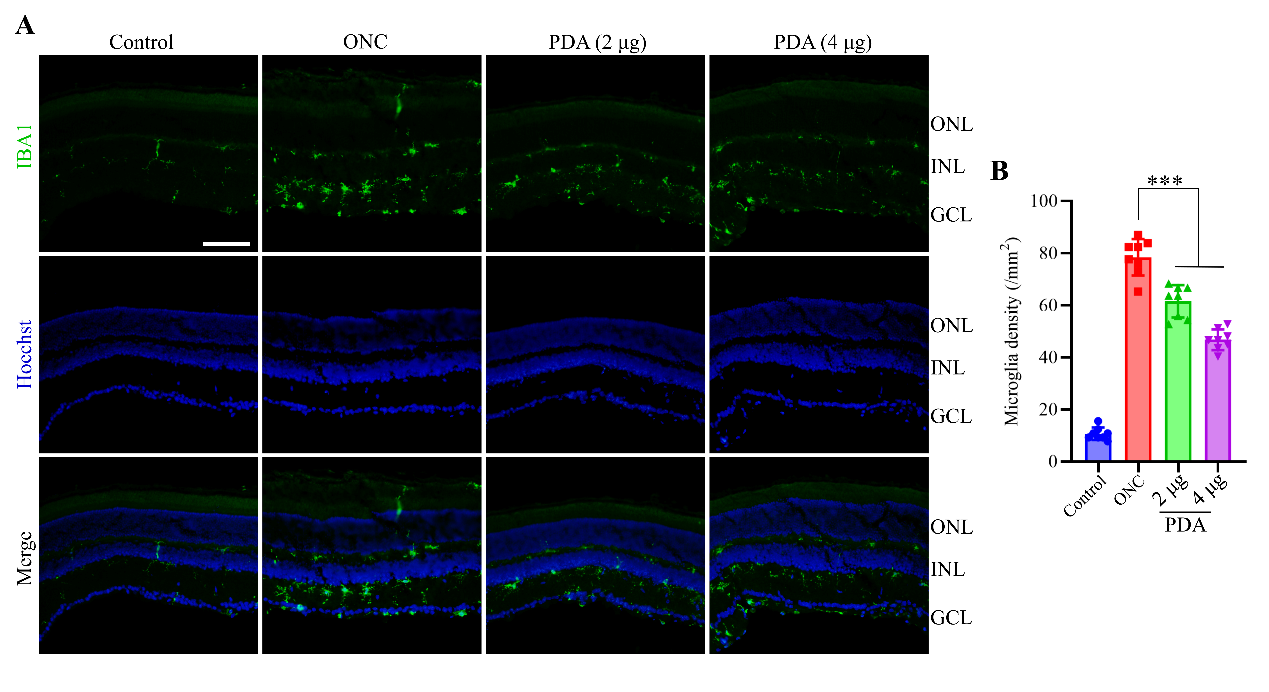 Fig. S5. Representative imageS and quantitative analysis (ANOVA) of microglia (IBA1-positive) densities in retinal sections. Bar = 50 μm. ***P < 0.001. n = 8. Data are presented as the mean ± SD.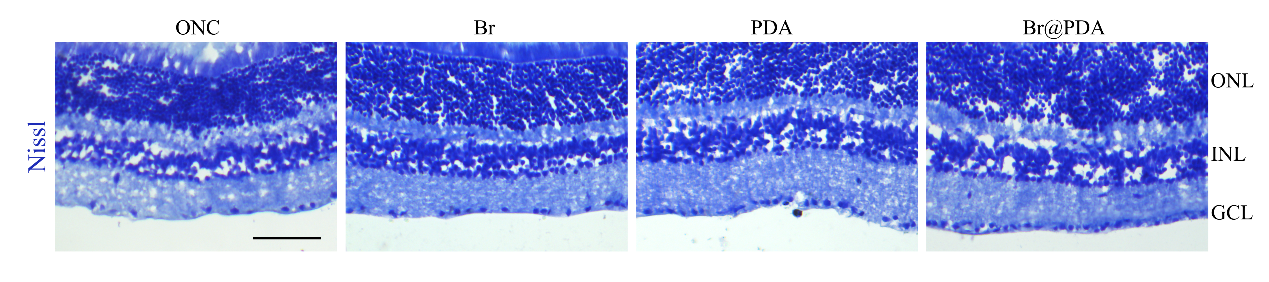 Fig. S6. Representative image of nissl stained retinal sections in mice treated with PDA, Br and Br@PDA. Bar = 50 μm.